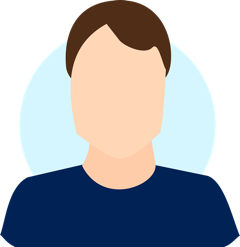 namn – jobbtitel 	Mobil: 12 34 56 78E-mail: mail@mail.comdinwebbadress.comProfil				   Skriv en profiltext om dig själv. Inkludera: Professionell erfarenhet och prestationer och beskriv kortfattat om din akademiska bakgrund, om det är relevant för projektet. Relevant personlig och sociala kompetenser –igen behöver det matchas med kravspecifikationerna för jobbet du söker till.Beskriv om hur du kan bidra till projektet, ideellt kan du beskriva dina tidigare erfarenheter med att framgångsrikt hantera liknande projekt/uppdrag. Skapa sektioner för att strukturera text och gör det lättare att läsa. Se till att profiltexten är kortfattat och koncist för jobbet du ansöker till. Som en tumregel rekommenderas max. en halv sida. Karriär				   [Förklara i detalj vart du har jobbat, vad för arbetsuppgifter du har haft, och vem/vad du har vart ansvarig för. Kategorisera det kronologiskt och börja med din senaste anställning. Använd punktlistor för att få en bättre översikt över dina arbetsuppgifter.]Jobbtitel hos företaget									      Från månad år – Till månad år [Kort text om ditt ansvar och prestationer] Dina primära uppgifter:Uppgift 1Uppgift 2Uppgift 3Uppgift 4Jobbtitel hos företaget									      Från månad år – Till månad år [Kort text om ditt ansvar och prestationer] Dina primära uppgifter:Uppgift 1Uppgift 2Uppgift 3Uppgift 4Jobbtitel hos företaget									      Från månad år – Till månad år [Kort text om ditt ansvar och prestationer] Dina primära uppgifter:Uppgift 1Uppgift 2Uppgift 3Uppgift 4Jobbtitel hos företaget									      Från månad år – Till månad år [Kort text om ditt ansvar och prestationer] Dina primära uppgifter:Uppgift 1Uppgift 2Uppgift 3Uppgift 4Jobbtitel hos företaget									      Från månad år – Till månad år [Kort text om ditt ansvar och prestationer] Dina primära uppgifter:Uppgift 1Uppgift 2Uppgift 3Uppgift 4Utbildning/Kurser				    [Skriv om din utbildning/kurser och börja med det senaste][Utbildning/kurs, utbildningsplats/kursorganiserare, nivå]			[År]Språk				    [Språk 1]		[Din nivå][Språk 2]		[Din nivå][Språk 3]		[Din nivå][Språk 4]		[Din nivå]Certifieringar				   [Skriv om dina certifieringar i punktlista och kronologiskt – Börja med det senaste][Certifiering 1]												[År][Certifiering 2]												[År][Certifiering 3] 												[År][Certifiering 4] 												[År]Utvalda referenser				    Projekterfarenhet				    [Skriv om din erfarenhet med projekt – Börja med det senaste eller välj det mest inflytelserika projekten.]Period:Fr.o.m. – T.o.m.Klient:Klient namnProjekt beskrivning[Kort text om ditt ansvar och prestationer]Dina primära uppgifter:Uppgift 1Uppgift 2Uppgift 3Uppgift 4Role[Din roll]Teknologier[Teknologier du har använt]Period:Fr.o.m. – T.o.m.Klient:Klient namnProjekt beskrivning[Kort text om ditt ansvar och prestationer]Dina primära uppgifter:Uppgift 1Uppgift 2Uppgift 3Uppgift 4Roll[Din roll]Teknologier[Teknologier du har använt]Period:Fr.o.m. – T.o.m.Klient:Klient namnProjekt beskrivning[Kort text om ditt ansvar och prestationer]Dina primära uppgifter:Uppgift 1Uppgift 2Uppgift 3Uppgift 4Roll[Din roll]Teknologier[Teknologier du har använt]Period:Fr.o.m. – T.o.m.Klient:Klient namnProjekt beskrivning[Kort text om ditt ansvar och prestationer]Dina primära uppgifter:Uppgift 1Uppgift 2Uppgift 3Uppgift 4Roll[Din roll]Teknologier[Teknologier du har använt]